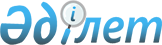 О внесении изменений в решение Жанакорганского районного маслихата от 26 декабря 2017 года №05-16/186 "О районном бюджете на 2018-2020 годы"
					
			С истёкшим сроком
			
			
		
					Решение Жанакорганского районного маслихата Кызылординской области от 24 октября 2018 года № 270. Зарегистрировано Департаментом юстиции Кызылординской области 26 октября 2018 года № 6485. Прекращено действие в связи с истечением срока
      В соответствии со статьей 109 кодекса Республики Казахстан от 4 декабря 2008 года "Бюджетный кодекс Республики Казахстан" и подпунктом 1) пункта 1 статьи 6 Закона Республики Казахстан от 23 января 2001 года "О местном государственном управлении и самоуправлении в Республике Казахстан" Жанакорганский районный маслихат РЕШИЛ:
      1. Внести в решение Жанакорганского районного маслихата от 26 декабря 2017 года № 05-16/186 "О районном бюджете на 2018-2020 годы" (зарегистрировано в Реестре государственной регистрации нормативных правовых актов за №6115, опубликовано в Эталонном контрольном банке нормативных правовых актов Республики Казахстан от 5 января 2018 года) следующие изменения:
      пункт 1 указанного решения изложить в новой редакции:
      "1. Утвердить районный бюджет на 2018-2020 годы согласно приложениям 1, 2 соответственно, в том числе на 2018 год в следующих объемах:
      1) доходы – 14 991 981,7 тысяч тенге, в том числе:
      налоговым поступлениям – 1 962 089,6 тысяч тенге;
      неналоговым поступлениям – 29 918,0 тысяч тенге;
      поступлениям от продажи основного капитала – 21 186,0 тысяч тенге;
      поступлениям трансфертов – 12 978788,1 тысяч тенге;
      2) затраты – 15 048 239,8 тысяч тенге;
      3) чистое бюджетное кредитование – 194 362,0 тысяч тенге;
      бюджетные кредиты – 284 076,0 тысяч тенге;
      погашение бюджетных кредитов – 89 714,0 тысяч тенге;
      4) сальдо по операциям с финансовыми активами – 0;
      приобретение финансовых активов – 0;
      поступления от продажи финансовых активов государства – 0;
      5) дефицит (профицит) бюджета – 250 620,1тысяч тенге;
      6) финансирование дефицита (использование профицита) бюджета - 250 620,1 тысяч тенге;
      7) используемые остатки бюджетных средств – 56 258,1тысяч тенге".
      приложения 1, 4 к решению изложить в новой редакции согласно приложениям 1, 2 к настоящему решению;
      2. Настоящее решение вводится в действие с 1 января 2018 года и подлежит официальному опубликованию. Районный бюджет за 2018 год Распределение сумм, предусмотренных на 2018 год сельским округам
      Продолжение таблицы
					© 2012. РГП на ПХВ «Институт законодательства и правовой информации Республики Казахстан» Министерства юстиции Республики Казахстан
				
      Председатель внеочередной ХХV сессии
Жанакорганского районного маслихата

З. Абжалелова

      Секретарь Жанакорганского районного
маслихата

Е. Ильясов
Приложение 1 к решению внеочередной ХХV сессии Жанакорганского районного маслихата от 24 октября 2018 года №270Приложение 1 к решению очередной ХVІІІ сессии Жанакорганского районного маслихата от 26 декабря 2017 года№05-16/186
Категория
Категория
Категория
Категория
Категория
Категория
Сумма, тыс.тенге
Класс
Класс
Класс
Класс
Класс
Сумма, тыс.тенге
Подкласс
Подкласс
Подкласс
Сумма, тыс.тенге
Наименование
1. Поступления
14991981,7
1
Налоговые поступления
1962089,6
01
01
Подоходный налог
502817
2
2
Индивидуальный подоходный налог
502817
03
03
Социальный налог
463864
1
1
Социальный налог
463864
04
04
Hалоги на собственность
947030,6
1
1
Hалоги на имущество
911459
3
3
Земельный налог
10812
4
4
Hалог на транспортные средства
20250,6
5
5
Единый земельный налог
4509
05
05
Внутренние налоги на товары, работы и услуги
40620
2
2
Акцизы
6645
3
3
Поступления за использование природных и других ресурсов
14200
4
4
Сборы за ведение предпринимательской и профессиональной деятельности
19507
5
5
Налог на игорный бизнес
268
08
08
Обязательные платежи, взимаемые за совершение юридически значимых действий и (или) выдачу документов уполномоченными на то государственными органами или должностными лицами
7758
1
1
Государственная пошлина
7758
2
Неналоговые поступления
29918
01
01
Доходы от государственной собственности
3240
5
5
Доходы от аренды имущества, находящегося в государственной собственности
3135
7
7
Вознаграждения по кредитам, выданным из государственного бюджета
105
04
04
Штрафы, пени, санкции, взыскания, налагаемые государственными учреждениями, финансируемыми из государственного бюджета, а также содержащимися и финансируемыми из бюджета (сметы расходов) Национального Банка Республики Казахстан
3164
1
1
Штрафы, пени, санкции, взыскания, налагаемые государственными учреждениями, финансируемыми из государственного бюджета, а также содержащимися и финансируемыми из бюджета (сметы расходов) Национального Банка Республики Казахстан, за исключением поступлений от организаций нефтяного сектора
3164
06
06
Прочие неналоговые поступления
23514
1
1
Прочие неналоговые поступления
23514
3
Поступления от продажи основного капитала
21186
03
03
Продажа земли и нематериальных активов
21186
1
1
Продажа земли
21186
4
Поступления трансфертов
12978788,1
02
02
Трансферты из вышестоящих органов государственного управления
12978788,1
2
2
Трансферты из областного бюджета
12978788,1
Функциональная группа
Функциональная группа
Функциональная группа
Функциональная группа
Функциональная группа
Функциональная группа
Сумма, тыс.тенге
Функциональная подгруппа
Функциональная подгруппа
Функциональная подгруппа
Функциональная подгруппа
Функциональная подгруппа
Сумма, тыс.тенге
Администратор бюджетных программ
Администратор бюджетных программ
Администратор бюджетных программ
Администратор бюджетных программ
Сумма, тыс.тенге
Программа
Программа
Сумма, тыс.тенге
Затраты
15048239,8
01
Государственные услуги общего характера
1116751,5
1
Представительные, исполнительные и другие органы, выполняющие общие функции государственного управления
511099,2
112
112
Аппарат маслихата района (города областного значения)
26838
001
Услуги по обеспечению деятельности маслихата района (города областного значения)
26648
003
Капитальные расходы государственного органа
190
122
122
Аппарат акима района (города областного значения)
160093,7
001
Услуги по обеспечению деятельности акима района (города областного значения)
130768,4
003
Капитальные расходы государственного органа
29325,3
123
123
Аппарат акима района в городе, города районного значения, поселка, села, сельского округа
324167,5
001
Услуги по обеспечению деятельности акима района в городе, города районного значения, поселка, села, сельского округа
303067,8
022
Капитальные расходы государственного органа
16806,7
032
Капитальные расходы подведомственных государственных учреждений и организаций
4293
2
Финансовая деятельность
422991,6
452
452
Отдел финансов района (города областного значения)
407518,6
001
Услуги по реализации государственной политики в области исполнения бюджета и управления коммунальной собственностью района (города областного значения)
53867,9
010
Приватизация, управление коммунальным имуществом, постприватизационная деятельность и регулирование споров, связанных с этим
1330
018
Капитальные расходы государственного органа
388
113
Целевые текущие трансферты из местных бюджетов
351932,7
489
489
Отдел государственных активов и закупок района (города областного значения)
15473
001
Услуги по реализации государственной политики в области управления государственных активов и закупок на местном уровне
13369
003
Капитальные расходы государственного органа
2104
5
Планирование и статистическая деятельность
39896,2
453
453
Отдел экономики и бюджетного планирования района (города областного значения)
39896,2
001
Услуги по реализации государственной политики в области формирования и развития экономической политики, системы государственного планирования
39896,2
9
Прочие государственные услуги общего характера
142764,5
458
458
Отдел жилищно-коммунального хозяйства, пассажирского транспорта и автомобильных дорог района (города областного значения)
19320,8
001
Услуги по реализации государственной политики на местном уровне в области жилищно-коммунального хозяйства, пассажирского транспорта и автомобильных дорог
18638,8
013
Капитальные расходы государственного органа
682
466
466
Отдел архитектуры, градостроительства и строительства района (города областного значения)
50009
040
Развитие объектов государственных органов
50009
493
493
Отдел предпринимательства, промышленности и туризма района (города областного значения)
16273,5
001
Услуги по реализации государственной политики на местном уровне в области развития предпринимательства, промышленности и туризма
15833,5
003
Капитальные расходы государственного органа
440
801
801
Отдел занятости, социальных программ и регистрации актов гражданского состояния района (города областного значения)
57161,2
001
Услуги по реализации государственной политики на местном уровне в сфере занятости, социальных программ и регистрации актов гражданского состояния
51391,2
003
Капитальные расходы государственного органа
5770
02
Оборона
21181,7
1
Военные нужды
11476,2
122
122
Аппарат акима района (города областного значения)
11476,2
005
Мероприятия в рамках исполнения всеобщей воинской обязанности
11476,2
2
Организация работы по чрезвычайным ситуациям
9705,5
122
122
Аппарат акима района (города областного значения)
9705,5
006
Предупреждение и ликвидация чрезвычайных ситуаций масштаба района (города областного значения)
2227,5
007
Мероприятия по профилактике и тушению степных пожаров районного (городского) масштаба, а также пожаров в населенных пунктах, в которых не созданы органы государственной противопожарной службы
7478
03
Общественный порядок, безопасность, правовая, судебная, уголовно-исполнительная деятельность
7490
9
Прочие услуги в области общественного порядка и безопасности
7490
458
458
Отдел жилищно-коммунального хозяйства, пассажирского транспорта и автомобильных дорог района (города областного значения)
7490
021
Обеспечение безопасности дорожного движения в населенных пунктах
7490
04
Образование
8215523,4
1
Дошкольное воспитание и обучение
357745,1
123
123
Аппарат акима района в городе, города районного значения, поселка, села, сельского округа
327497,5
004
Обеспечение деятельности организаций дошкольного воспитания и обучения
190421
041
Реализация государственного образовательного заказа в дошкольных организациях образования
137076,5
464
464
Отдел образования района (города областного значения)
12022,8
040
Реализация государственного образовательного заказа в дошкольных организациях образования
12022,8
466
466
Отдел архитектуры, градостроительства и строительства района (города областного значения)
18224,8
037
Строительство и реконструкция объектов дошкольного воспитания и обучения
18224,8
2
Начальное, основное среднее и общее среднее образование
7212230,3
123
123
Аппарат акима района в городе, города районного значения, поселка, села, сельского округа
927
005
Организация бесплатного подвоза учащихся до школы и обратно в сельской местности
927
464
464
Отдел образования района (города областного значения)
7169208,5
003
Общеобразовательное обучение
6961518,5
006
Дополнительное образование для детей
207690
466
466
Отдел архитектуры, градостроительства и строительства района (города областного значения)
42094,8
021
Строительство и реконструкция объектов начального, основного среднего и общего среднего образования
42094,8
9
Прочие услуги в области образования
645548
464
464
Отдел образования района (города областного значения)
645548
001
Услуги по реализации государственной политики на местном уровне в области образования
43969
004
Информатизация системы образования в государственных учреждениях образования района (города областного значения)
168302,8
005
Приобретение и доставка учебников, учебно-методических комплексов для государственных учреждений образования района (города областного значения)
180565,2
007
Проведение школьных олимпиад, внешкольных мероприятий и конкурсов районного (городского) масштаба
828
012
Капитальные расходы государственных органов
927
015
Ежемесячные выплаты денежных средств опекунам (попечителям) на содержание ребенка-сироты (детей-сирот), и ребенка (детей), оставшегося без попечения родителей
12410
029
Обследование психического здоровья детей и подростков и оказание психолого-медико-педагогической консультативной помощи населению
12157
067
Капитальные расходы подведомственных государственных учреждений и организаций
226389
05
Здравоохранение
148
9
Прочие услуги в области здравоохранения
148
123
123
Аппарат акима района в городе, города районного значения, поселка, села, сельского округа
148
002
Организация в экстренных случаях доставки тяжелобольных людей до ближайшей организации здравоохранения, оказывающей врачебную помощь
148
06
Социальная помощь и социальное обеспечение
792472,7
1
Социальное обеспечение
242564
464
464
Отдел образования района (города областного значения)
9175
030
Содержание ребенка (детей), переданного патронатным воспитателям
9175
801
801
Отдел занятости, социальных программ и регистрации актов гражданского состояния района (города областного значения)
233389
010
Государственная адресная социальная помощь
233389
2
Социальная помощь
512006,7
123
123
Аппарат акима района в городе, города районного значения, поселка, села, сельского округа
18612
003
Оказание социальной помощи нуждающимся гражданам на дому
18612
801
801
Отдел занятости, социальных программ и регистрации актов гражданского состояния района (города областного значения)
493394,7
004
Программа занятости
211681
006
Оказание социальной помощи на приобретение топлива специалистам здравоохранения, образования, социального обеспечения, культуры, спорта и ветеринарии в сельской местности в соответствии с законодательством Республики Казахстан
46755
007
Оказание жилищной помощи
14308
008
Социальная поддержка граждан, награжденных от 26 июля 1999 года орденами "Отан", "Данк", удостоенных высокого звания "Халыққаһарманы", почетных званий республики
55
009
Материальное обеспечение детей-инвалидов, воспитывающихся и обучающихся на дому
7301
011
Социальная помощь отдельным категориям нуждающихся граждан по решениям местных представительных органов
87896,7
014
Оказание социальной помощи нуждающимся гражданам на дому
12704
017
Обеспечение нуждающихся инвалидов обязательными гигиеническими средствами и предоставление услуг специалистами жестового языка, индивидуальными помощниками в соответствии с индивидуальной программой реабилитации инвалида
65962
023
Обеспечение деятельности центров занятости населения
46732
9
Прочие услуги в области социальной помощи и социального обеспечения
37902
458
458
Отдел жилищно-коммунального хозяйства, пассажирского транспорта и автомобильных дорог района (города областного значения)
1519
050
Реализация Плана мероприятий по обеспечению прав и улучшению качества жизни инвалидов в Республике Казахстан на 2012 – 2018 годы
1519
801
801
Отдел занятости, социальных программ и регистрации актов гражданского состояния района (города областного значения)
36383
018
Оплата услуг по зачислению, выплате и доставке пособий и других социальных выплат
2380
050
Реализация Плана мероприятий по обеспечению прав и улучшению качества жизни инвалидов в Республике Казахстан на 2012 – 2018 годы
34003
07
Жилищно-коммунальное хозяйство
409406,2
1
Жилищное хозяйство
319593,4
458
458
Отдел жилищно-коммунального хозяйства, пассажирского транспорта и автомобильных дорог района (города областного значения)
318
049
Проведение энергетического аудита многоквартирных жилых домов
318
466
466
Отдел архитектуры, градостроительства и строительства района (города областного значения)
319275,4
004
Проектирование, развитие и (или) обустройство инженерно-коммуникационной инфраструктуры
319275,4
2
Коммунальное хозяйство
0,4
466
466
Отдел строительства района (города областного значения)
0,4
007
Развитие благоустройства городов и населенных пунктов
0,4
3
Благоустройство населенных пунктов
89812,4
123
123
Аппарат акима района в городе, города районного значения, поселка, села, сельского округа
30349,9
008
Освещение улиц населенных пунктов
24759
009
Обеспечение санитарии населенных пунктов
236
011
Благоустройство и озеленение населенных пунктов
5354,9
458
458
Отдел жилищно-коммунального хозяйства, пассажирского транспорта и автомобильных дорог района (города областного значения)
59462,5
018
Благоустройство и озеленение населенных пунктов
59462,5
08
Культура, спорт, туризм и информационное пространство
512646,9
1
Деятельность в области культуры
231735,9
123
123
Аппарат акима района в городе, города районного значения, поселка, села, сельского округа
113111,1
006
Поддержка культурно-досуговой работы на местном уровне
113111,1
455
455
Отдел культуры и развития языков района (города областного значения)
115376,8
003
Поддержка культурно-досуговой работы
99850,8
009
Обеспечение сохранности историко - культурного наследия и доступа к ним
15526
466
466
Отдел архитектуры, градостроительства и строительства района (города областного значения)
3248
011
Развитие объектов культуры
3248
2
Спорт
90937
123
123
Аппарат акима района в городе, города районного значения, поселка, села, сельского округа
3405
028
Реализация физкультурно-оздоровительных и спортивных мероприятий на местном уровне
3405
465
465
Отдел физической культуры и спорта района (города областного значения)
82940
001
Услуги по реализации государственной политики на местном уровне в сфере физической культуры и спорта
17314
005
Развитие массового спорта и национальных видов спорта
12543
006
Проведение спортивных соревнований на районном (города областного значения) уровне
4836
007
Подготовка и участие членов сборных команд района (города областного значения) по различным видам спорта на областных спортивных соревнованиях
48247
466
466
Отдел архитектуры, градостроительства и строительства района (города областного значения)
4592
008
Развитие объектов спорта
4592
3
Информационное пространство
125267
455
455
Отдел культуры и развития языков района (города областного значения)
116860
006
Функционирование районных (городских) библиотек
115855
007
Развитие государственного языка и других языков народа Казахстана
1005
456
456
Отдел внутренней политики района (города областного значения)
8407
002
Услуги по проведению государственной информационной политики
8407
9
Прочие услуги по организации культуры, спорта, туризма и информационного пространства
64707
455
455
Отдел культуры и развития языков района (города областного значения)
34731
001
Услуги по реализации государственной политики на местном уровне в области развития языков и культуры
19031
010
Капитальные расходы государственного органа
14950
032
Капитальные расходы подведомственных государственных учреждений и организаций
750
456
456
Отдел внутренней политики района (города областного значения)
29976
001
Услуги по реализации государственной политики на местном уровне в области информации, укрепления государственности и формирования социального оптимизма граждан
19004
003
Реализация мероприятий в сфере молодежной политики
10972
09
Топливно-энергетический комплекс и недропользование
17161
9
Прочие услуги в области топливно-энергетического комплекса и недропользования
17161
458
458
Отдел жилищно-коммунального хозяйства, пассажирского транспорта и автомобильных дорог района (города областного значения)
17161
036
Развитие газотранспортной системы
17161
10
Сельское, водное, лесное, рыбное хозяйство, особо охраняемые природные территории, охрана окружающей среды и животного мира, земельные отношения
430593,3
1
Сельское хозяйство
352619
462
462
Отдел сельского хозяйства района (города областного значения)
104262
001
Услуги по реализации государственной политики на местном уровне в сфере сельского хозяйства
98675
006
Капитальные расходы государственного органа
5587
466
466
Отдел архитектуры, градостроительства и строительства района (города областного значения)
29473
010
Развитие объектов сельского хозяйства
29473
473
473
Отдел ветеринарии района (города областного значения)
218884
001
Услуги по реализации государственной политики на местном уровне в сфере ветеринарии
35200
003
Капитальные расходы государственного органа
4774
005
Обеспечение функционирования скотомогильников (биотермических ям)
135
006
Организация санитарного убоя больных животных
227
007
Организация отлова и уничтожения бродячих собак и кошек
2063
008
Возмещение владельцам стоимости изымаемых и уничтожаемых больных животных, продуктов и сырья животного происхождения
401
009
Проведение ветеринарных мероприятий по энзоотическим болезням животных
12588
010
Проведение мероприятий по идентификации сельскохозяйственных животных
1843
011
Проведение противоэпизоотических мероприятий
161653
6
Земельные отношения
30158,3
463
463
Отдел земельных отношений района (города областного значения)
30158,3
001
Услуги по реализации государственной политики в области регулирования земельных отношений на территории района (города областного значения)
14822
004
Организация работ по зонированию земель
15336,3
9
Прочие услуги в области сельского, водного, лесного, рыбного хозяйства, охраны окружающей среды и земельных отношений
47816
462
462
Отдел сельского хозяйства района (города областного значения)
47816
099
Реализация мер по оказанию социальной поддержки специалистов
47816
11
Промышленность, архитектурная, градостроительная и строительная деятельность
37736,4
2
Архитектурная, градостроительная и строительная деятельность
37736,4
466
466
Отдел архитектуры, градостроительства и строительства района (города областного значения)
37736,4
001
Услуги по реализации государственной политики на местном уровне в области строительства
33461,4
013
Разработка схем градостроительного развития территории района, генеральных планов городов районного (областного) значения, поселков и иных сельских населенных пунктов
2724
015
Капитальные расходы государственного органа
1551
12
Транспорт и коммуникации
895763,5
1
Автомобильный транспорт
874524,5
458
458
Отдел жилищно-коммунального хозяйства, пассажирского транспорта и автомобильных дорог района (города областного значения)
874524,5
023
Обеспечение функционирования автомобильных дорог
41326
045
Капитальный и средний ремонт автомобильных дорог районного значения и улиц населенных пунктов
833198,5
9
Прочие услуги в сфере транспорта и коммуникаций
21239
458
458
Отдел жилищно-коммунального хозяйства, пассажирского транспорта и автомобильных дорог района (города областного значения)
21239
037
Субсидирование пассажирских перевозок по социально значимым городским (сельским), пригородным и внутрирайонным сообщениям
21239
13
Прочие
73678,7
3
Поддержка предпринимательской деятельности и защита конкуренции
8539
493
493
Отдел предпринимательства, промышленности и туризма района (города областного значения)
8539
006
Поддержка предпринимательской деятельности
8539
9
Прочие
65139,7
123
123
Аппарат акима района в городе, города районного значения, поселка, села, сельского округа
41365,7
040
Реализация мер по содействию экономическому развитию регионов в рамках Программы развития регионов до 2020 года
41365,7
452
452
Отдел финансов района (города областного значения)
22236
012
Резерв местного исполнительного органа района (города областного значения)
22236
458
458
Отдел жилищно-коммунального хозяйства, пассажирского транспорта и автомобильных дорог района (города областного значения)
1538
040
Реализация мер по содействию экономическому развитию регионов в рамках Программы развития регионов до 2020 года
1538
14
Обслуживание долга
105
1
Обслуживание долга
105
452
452
Отдел финансов района (города областного значения)
105
013
Обслуживание долга местных исполнительных органов по выплате вознаграждений и иных платежей по займам из областного бюджета
105
15
Трансферты
2517478,5
1
Трансферты
2517478,5
452
452
Отдел финансов района (города областного значения)
2517478,5
006
Возврат неиспользованных (недоиспользованных) целевых трансфертов
1602,5
024
Целевые текущие трансферты из нижестоящего бюджета на компенсацию потерь вышестоящего бюджета в связи с изменением законодательства
403532
038
Субвенции
2088869
051
Трансферты органам местного самоуправления
23475
16
Погашение займов
103
1
Погашение займов
103
452
452
Отдел финансов района (города областного значения)
103
021
Возврат неиспользованных бюджетных кредитов, выданных из местного бюджета
103
3.Чистое бюджетное кредитование
194362
Бюджетные кредиты
284076
10
Сельское, водное, лесное, рыбное хозяйство, особо охраняемые природные территории, охрана окружающей среды и животного мира, земельные отношения
284076
9
Сельское хозяйство
284076
462
462
Отдел сельского хозяйства района (города областного значения)
284076
008
Бюджетные кредиты для реализации мер социальной поддержки специалистов
284076
5
Погашение бюджетных кредитов
89714
01
Погашение бюджетных кредитов
89714
1
1
Погашение бюджетных кредитов, выданных из государственного бюджета
89714
13
Погашение бюджетных кредитов, выданных из государственного бюджета физическим лицам
89714
5. Дефицит бюджета (профицит)
-250620,1
6. Финансирование дефицита бюджета (использование профицита бюджета)
250620,1
7
Поступления займов
284076
01
Внутренние государственные займы
284076
2
2
Договоры займа
284076
03
Внутренние государственные займы района (города областного значения)
284076
16
Погашение займов
89714
1
Погашение займов
89714
452
452
Отдел финансов района (города областного значения)
89714
008
Погашение долга местного исполнительного органа перед вышестоящим бюджетом
89714
8
Используемые остатки бюджетных средств
56258,1
01
Остатки бюджетных средств
56258,1
1
1
Свободные остатки бюджетных средств
56258,1Приложение 2 к решению внеочередной ХХV сессии Жанакорганского районного маслихата от 24 октября 2018 года №270Приложение 4 к решению очередной ХVІІІ сессии Жанакорганского районного маслихата от 26 декабря 2017 года №05-16/186
п/п
Наименование поселков, сельских округов
Услуги по обеспечению деятельности акима города районного значения, села, поселка, сельского округа-
'Капитальные расходы государственного органа
Капитальные расходы подведомственных государственных учреждений и организаций
Обеспечение деятельности организаций дошкольного воспитания и обучения
Реализация государственного образовательного заказа в дошкольных организациях образования-
Организация бесплатного подвоза учащихся до школы и обратно в сельской местности
Организация в экстренных случаях доставки тяжелобольных людей до ближайшей организации здравоохранения, оказывающей врачебную помощь
1
Кандозский с/о
21428
0
450
23217
0
0
0
2
Каратубинский с/о
21918
0
700
25815
6303
0
0
3
Узгентский с/о
21386
0
140
31518
12604,5
0
0
4
Кыркенсенский с/о
22219
0
690
24140
15756
0
0
5
Байкенженский с/о
21446,8
416
0
19948
0
0
0
6
Кейденский с/о
20949
922
0
0
20483
927
0
7
Жайылминский с/о
20240
698
0
13996
15756
0
26
8
М.Налибаевский с/о
20241
3031
0
21828
0
0
0
9
Коктубинский с/о
17573
3610
0
14973
0
0
21
10
Екпиндинский с/о
18633
3610
500
0
7878
0
0
11
Талапский с/о
17758
0
0
0
25209
0
55
12
Манапский с/о
20120
0
1173
0
12604,5
0
42
13
Қосуйенский с/о
20476
3943,7
0
14986
0
0
0
14
Кырашский с/о
20424
576
640
0
7878
0
4
15
Кожамбердинский с/о
18256
0
0
0
12604,5
0
0
Всего
303067,8
16806,7
4293,0
190421,0
137076,5
927,0
148,0
Оказание социальной помощи нуждающимся гражданам на дому-
Освещение улиц населенных пунктов-
Обеспечение санитарии населенных пунктов
Благоустройство и озеленение населенных пунктов
Поддержка культурно-досуговой работы на местном уровне-
Проведение физкультурно-оздоровительных и спортивных мероприятий на местном уровне
Реализация мер по содействию экономическому развитию регионов в рамках Программы развития регионов до 2020 года-
Всего
2327
1986
0
0
7451
227
7466,3
64552,3
661
814
0
0
7156
227
16860,4
80454,4
1350
1796
0
0
6902
227
1794
77717,5
1324
1820
0
0
7594
227
1942
75712,0
976
3452
0
0
10007
227
1326
57798,8
1499
1748
0
2514,9
7347
227
1798
58414,9
1521
2220
0
1849
7225
227
1389
65147,0
1173
1575
236,0
0
8611
227
2117
59039,0
0
106
0
0
6611
227
588
43709,0
1302
2011
0
0
4607
227
1001
39769,0
2249
1341
0
0
7689
227
1197
55899,0
1722
1437
0
991
11113,5
227
1132
50562,0
768
1676
0
0
7053
227
955
50084,7
748
1077
0
0
6492
227
900
38966,0
992
1700
0
0
7078
227
900
41757,5
18612,0
24759,0
236,0
5354,9
113111,1
3405,0
41365,7
859583,7